«Артек» - Пионерская столица»: Международный детский центр отмечает 100-летие пионерии19 мая 2022 годаМеждународный детский центр «Артек» вместе со всей страной отмечает 100-летие пионерии. Приуроченные к знаменательной дате события знакомят гостей и воспитанников детского центра с историей «Артека», его ролью и значением в деятельности Всесоюзной пионерской организации СССР. В преддверии дня рождения пионерии Дворцовая площадь «Артека» озарилась тысячами огней. Ребята из всех лагерей детского центра шли на главную площадь детского центра и выставляли свечи-лампады. Из динамиков звучали истории жизни и подвигов героев-артековцев. Участие в масштабной акции «Огненные картины войны» для юных наследников Великой Победы стало еще одной возможностью узнать о героических поступках своих сверстников-пионеров и сказать «спасибо» каждому, кто защищал нашу страну в годы Великой Отечественной войны.Из 12 тысяч свечей-лампад артековцы, вожатые и советники директоров школ по воспитанию и работе с детскими общественными объединениями, которые проходят обучение в «Артеке», выложили картину с изображением 25 силуэтов пионеров-героев, чьи бюсты увековечены на Аллее героев-артековцев. Также к 100-летию Всесоюзной пионерской организации в детском центре открылась выставка «Артек» – Пионерская столица», которая знакомит школьников с исторической ролью «Артека» в деятельности пионерской организации, дает возможность современным детям узнать историю, лучше понять своих родителей, почувствовать связь поколений.Форма пионеров и вожатых разных лет, знамена и награды «Артека», фотографии первых артековцев, альбомы, письма – вот лишь часть экспонатов выставки. И каждый из них – словно билет в увлекательное путешествие во времени. Так, копия первого знамени «Артека» переносит в 1925 год – год основания «Артека». Всего три года назад появились первые пионерские отряды, а вслед за ними и первые пионерские лагеря. Вскоре Зиновий Петрович Соловьев выдвинул концепцию летнего отдыха, в которой во главу ставилось оздоровление детей. Опытным образцом такого лагеря стал «Артек». И с тех пор в истории «Артека» и пионерии было немало общих славных страниц, героических поступков и добрых дел.Путевка в «Артек» стала наградой пионерам за добросовестный и ударный труд. В 1936 году по путевкам в «Артек» приехали 200 пионеров-орденоносцев, героев и ударников труда. На выставке современные школьники знакомятся с историями этих ребят. Например, могут узнать об 11-летней пионерке из Таджикской ССР Мамлакат Наханговой, которая на сборе хлопка установила трудовой рекорд. Девочка собирала хлопок руками и за день приносила 70–80 кг, при взрослой норме 13 кг!Особая часть выставки посвящена подвигу пионеров-героев. Артековцы были в одном строю с защитниками Родины в тылу и на фронте. На стендах экспозиции – трое из них. Эти ребята летом 1941 года получили путевки в «Артек». Крымчане Витя Коробков и Володя Дубинин героически погибли в возрасте 15 лет. 12-летнюю Машу Стенину война застала в «Артеке», во время эвакуации поезд разбомбили, но девочке удалось спастись, она попала в партизанский отряд и стала юной разведчицей.Разные этапы жизни «Артека» и развития пионерской организации можно проследить в фалеристике. На выставке впервые масштабно представлена частная коллекция артековских и пионерских значков. Сотрудник детского центра Василий Любомиров собирает ее в течение 15 лет! Например, артековцы могут увидеть редчайшие значки 20-30 годов, выпущенные рабочими Московского штамповочного завода для участников пионерского парада 19 мая, или фестивальный значок 1956 года (таких было выпущено по разным данным от 30 до 100 штук).Динамичной и яркой выставку делают интерактивные этапы, где артековцы знакомятся с обычаями и традициями пионеров: могут сыграть на барабане, повязать настоящий пионерский галстук, сделать «фотокарточку на память» или отправить родным пионерскую открытку из «Артека»...Утро 19 мая для артековцев начнется с зарядки на берегу Черного моря и пионерской линейки в детских лагерях. В знаменательную дату Почта России совместно с «Артеком» проведет гашение почтовой марки, посвященной 100-летию со дня основания пионерской организации. На почтовой марке изображены символы пионерской организации: значки «Будь готов» и «Всегда готов!» на фоне пионерского галстука. К знаменательной дате выпущено 120 тысяч марок. Дополнительно к выпуску почтовой марки будут изданы конверты первого дня и изготовлены штемпеля специального гашения.В этот день артековцы откроют созданное ими в течение смены панно «Дерево ценностей», встретятся с ветеранами детского движения, примут участие в квест-игре «Пионерскими маршрутами». Юбилейный день завершится пионерскими кострами с душевными историями, песнями и печеной картошкой.Отмечая тесную связь «Артека» с пионерским движением, директор Международного детского центра Константин Федоренко подчеркнул: «Миллионам девочек и мальчиков пионерская организация дала старт в будущее – помогла обрести жизненные ориентиры и верных друзей, зажечь в сердце искру созидания, взаимопомощи, любви к Родине. Сегодня различные детские движения также охватывают миллионы ребят Российской Федерации. Ведется масштабная воспитательная работа, один из флагманов которой – Международный детский центр «Артек». В своем труде мы стремимся осмыслить впечатляющий столетний опыт пионерского движения, взять из него лучшее и эффективно применять в современных практиках работы с детьми. Эта преемственность очень важна! Меняются эпохи, но остаются актуальными истинные ценности – дружба, уважение к старшему, желание трудиться на благо своей Родины».press@artek.orgОфициальные ресурсы МДЦ «Артек»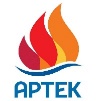 ОФИЦИАЛЬНЫЙ САЙТ АРТЕКАФОТОБАНК АРТЕКАТЕЛЕГРАММРУТУБ  